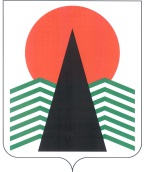 АДМИНИСТРАЦИЯ  НЕФТЕЮГАНСКОГО  РАЙОНАпостановлениег.НефтеюганскО награжденииВ соответствии с решением Думы Нефтеюганского района от 26.09.2012 № 282 «О наградах и почетных званиях Нефтеюганского района», на основании протокола заседания комиссии по наградам от 21.09.2018 № 16  п о с т а н о в л я ю:Присвоить почетное звание «Заслуженный деятель культуры Нефтеюганского района», наградить Почетной грамотой и Благодарственным письмом Главы Нефтеюганского района граждан Нефтеюганского района 
за высокое профессиональное мастерство, многолетний добросовестный труд 
(приложения № 1, 2).Управлению по учету и отчетности администрации района (Раздрогина Т.П.) обеспечить выплату денежного вознаграждения согласно приложению № 1.Настоящее постановление подлежит размещению на официальном сайте органов местного самоуправления Нефтеюганского района.Контроль за выполнением постановления осуществляю лично.Исполняющий обязанности Главы района							С.А.КудашкинПриложение № 1к постановлению администрации Нефтеюганского районаот 09.10.2018 № 1695-паСПИСОКграждан, награждаемых наградами и почетными званиямиНефтеюганского районаПриложение № 2к постановлению администрации Нефтеюганского районаот 09.10.2018 № 1695-паСПИСОКграждан, награждаемых Благодарственным письмом Главы Нефтеюганского района09.10.2018№ 1695-па№ 1695-па№Фамилия, имя, отчествоДолжность (род занятий)Размер денежного вознаграждения (руб.)Почетное звание «Заслуженный деятель культуры Нефтеюганского района»Почетное звание «Заслуженный деятель культуры Нефтеюганского района»Почетное звание «Заслуженный деятель культуры Нефтеюганского района»Почетное звание «Заслуженный деятель культуры Нефтеюганского района»ВерхоланцеваЕлена Нефодьевназаведующий Обь-Юганской поселенческой библиотекой Бюджетного учреждения Нефтеюганского района «Межпоселенческая библиотека»,  п.Юганская Обь3500,00НизамутдиноваРимма Дамировназаместитель директора по учебно-воспитательной работе  Нефтеюганского районного муниципального бюджетного учреждения дополнительного образования «Детская музыкальная школа»,  пгт.Пойковский3500,00Почетная грамота Главы Нефтеюганского районаПочетная грамота Главы Нефтеюганского районаПочетная грамота Главы Нефтеюганского районаПочетная грамота Главы Нефтеюганского районаДиановаИрина Анатольевнадиректор казенного учреждения Ханты Мансийского автономного округа – Югры «Нефтеюганский центр занятости населения»,  г.Нефтеюганск3500,00Власуков Александр Николаевичводитель второго класса филиала № 4 акционерного общества  «Государственная компания «Северавтодор»,  г.Нефтеюганск3500,00ШевчукНиколай Петровичводитель первого класса филиала № 4 акционерного общества  «Государственная компания «Северавтодор»,  г.Нефтеюганск3500,00НиценкоВиталий Борисовичглавный механик филиала № 4 акционерного общества  «Государственная компания «Северавтодор»,  г.Пыть-Ях3500,00ОмиргалинЕржан Какимжановичглавный энергетик филиала № 4 акционерного общества  «Государственная компания «Северавтодор»,  г.Пыть-Ях3500,00ТагировМагомедшапи Абдурахмановичслесарь по ремонту автомобилей пятого разряда муниципального предприятия Нефтеюганское районное муниципальное унитарное «Торгово-транспортное предприятие», г.Нефтеюганск3500,00ВоробьеваНаталья Николаевнапреподаватель по фортепиано  Нефтеюганского районного муниципального бюджетного учреждения дополнительного образования «Детская музыкальная школа»,  пгт.Пойковский3500,00ВсегоВсего31500,00№Фамилия, имя, отчествоДолжность (род занятий)ВорокутоваЕкатерина Юрьевнаведущий экономист отдела по сельскому хозяйству администрации Нефтеюганского района,  г.НефтеюганскСелищев Михаил Константиновичмашинист дробильных установок 3 разряда филиала № 4 АО «Государственная компания «Северавтодор»,  г.НефтеюганскБолдарева Евгения Сергеевнадиспетчер второй категории филиала № 4 
АО «Государственная компания «Северавтодор»,  г.НефтеюганскПоспеловНиколай Александровичведущий специалист по транспортной безопасности муниципального предприятия Нефтеюганское районное муниципальное унитарное «Торгово-транспортное предприятие»,  п.СингапайВеретенниковИван Анатольевичводитель второго класса  муниципального предприятия Нефтеюганское районное муниципальное унитарное «Торгово-транспортное предприятие», п.СалымОгневАндрей Валерьевичэлектрогазосварщик пятого разряда муниципального предприятия Нефтеюганское районное муниципальное унитарное «Торгово-транспортное предприятие», с.ЧеускиноВасилевская Марина Борисовнаспециалист-эксперт отдела по транспорту 
и дорогам департамента строительства и жилищно-коммунального комплекса,   г.НефтеюганскСудаков Василий Александровичзаместитель начальника отдела – начальник полиции отдела Министерства внутренних дел Российской Федерации по г.Пыть-Ях,  г.НефтеюганскКрасноштанов Виталий Вячеславовичначальник отдела по вопросам миграции отдела Министерства внутренних дел Российской Федерации по г.Пыть-Ях,  г.Пыть-ЯхБерсеневАлександр Сергеевичначальник отдела участковых уполномоченных 
и по делам несовершеннолетних отдела Министерства внутренних дел Российской Федерации по г.Пыть-Ях, г.Пыть-ЯхВолошкоДмитрий Владимировичстарший инспектор оперативного направления отдела Министерства внутренних дел Российской Федерации по г.Пыть-Ях, г.Пыть-ЯхКоролевСтанислав Владимировичинспектор (дорожно-патрульной службы) отдельного взвода дорожно-патрульной службы ГИБДД отдела Министерства внутренних дел Российской Федерации по г.Пыть-Ях, г.Пыть-ЯхБутусоваСветлана Вадимовнасекретарь учебной части  Нефтеюганского районного муниципального бюджетного учреждения дополнительного образования «Детская музыкальная школа»,  пгт.ПойковскийСтадникГалина Николаевнауборщик служебных помещений Нефтеюганского районного муниципального бюджетного учреждения дополнительного образования «Детская музыкальная школа»,  пгт.Пойковский